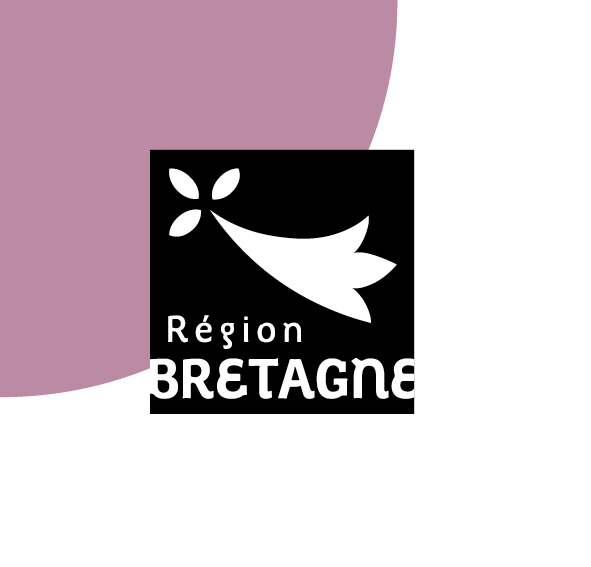 BILAN qualitatif et quantitatifChantiers de bénévoles encadrés « Investissement »Bénéficiaire : Intitulé de l’opération : Montant prévisionnel du/des chantier(s) :           €Montant de la subvention accordée :                   € 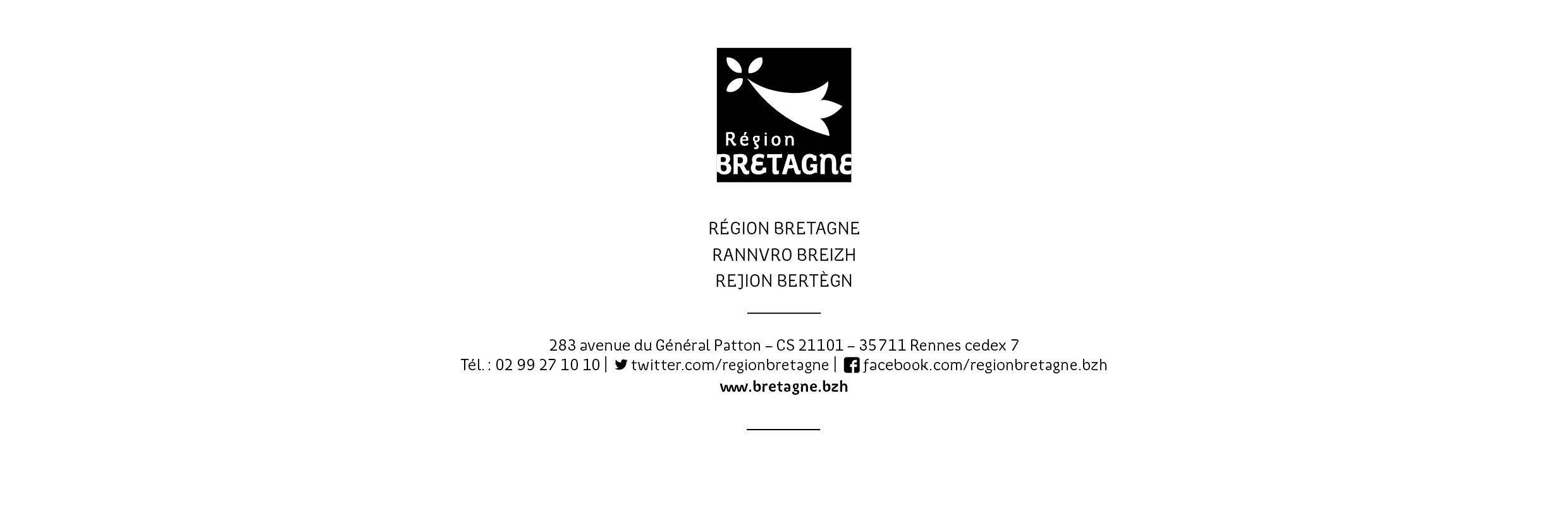 IMPORTANTCe compte-rendu a pour objet la description des opérations comptables qui attestent de la conformité des dépenses effectuées à l'objet de la subvention. Il doit être adressé en un seul exemplaire, par voie postale, accompagné d’un courrier signé par le représentant légal de la structure et des pièces demandées, à :Monsieur le Présidentdu Conseil régional de BretagneService Valorisation du Patrimoine283, avenue du Général PattonCS 2110135711 Rennes Cedex 7Ou par courriel à l’adresse suivante : valorisation.patrimoine@bretagne.bzhPour tous renseignements complémentaires :Service Valorisation du patrimoine Tél. : 02 22 93 98 12Courriel : valorisation.patrimoine@bretagne.bzhBILAN GLOBAL DU PROJET (ensemble des chantiers)Dépenses (TTC) : Recettes :    Date :	Nom et prénom du (de la) Maire / Président(e) :	Signature et cachet de la Mairie /			Structure intercommunale :BILAN QUALITATIF DU CHANTIER N°1Merci de renseigner cette rubrique pour chaque chantierDescriptif du bien à restaurer et du chantier Date de début et de fin du chantier :  Lieu : Travaux réalisés : Association organisatrice du chantier : Les objectifs ont-ils été atteints :Moyens humains mis en œuvre : Nombre de personnes concernées et provenance éventuelle :Public prioritaire : 		 oui 			 non 		 partiellement* Joindre photos du chantier après travauxDescriptif des actions réalisées pour valoriser le chantier localement : Activités, animations réalisées avec la population locale :Public (type et nombre) :Actions de communication réalisées :* Joindre photos / revue de presseBILAN FINANCIER DU CHANTIER N°1Merci de renseigner cette rubrique pour chaque chantierDépenses (TTC) : Recettes : Date :	Nom et prénom du (de la) Maire / Président(e) :	Signature et cachet de la Mairie /			structure intercommunale :DONNEES CHIFFREES ANNEXESExpliquer et justifier les écarts significatifs éventuels entre le budget prévisionnel de l'action et le budget final exécuté : Observations : Je soussigné(e) (nom et prénom du (de la) Maire / Président(e) de la structure),certifie exactes les informations du présent compte-rendu. Fait le :                                  à 				Signature du (de la) Maire / Président(e) et cachet de l’organisme***   l'attention du demandeur est appelée sur le fait que les indications sur les financements obtenus d'autres financeurs publics valent déclaration sur l'honneur et tiennent lieu de justificatifs.**** Catégorie d'établissements publics de coopération intercommunale (EPCI) à fiscalité propre : communautés de communes, communautés d'agglomération, communautés urbaines***** Les « contributions volontaires » correspondent au bénévolat, aux mises à disposition gratuites de personnes ainsi que de biens meubles (matériel, véhicules, etc.) ou immeubles. PrévisionnelRéaliséAchat de matériel et de matériaux : €€Prestation d’organisation du chantier par une association (vie collective, encadrement, transport, assurances, achat de matériaux) :€€Contributions en nature (préciser) :€€Autres (préciser) (notamment les actions de communication / valorisation) : €€TOTAL€€PrévisionnelRéaliséEurope€€Etat€€Région€€Département€€EPCI€€Commune€€Autres (préciser)€€Autofinancement€€TOTALPrévisionnelRéaliséAchat de matériel et de matériaux : €€Prestation d’organisation du chantier par une association (vie collective, encadrement, transport, assurances, achat de matériaux) :€€Contributions en nature (préciser) :€€Autres (préciser) (notamment les actions de communication / valorisation) : €€TOTAL€€PrévisionnelRéaliséEurope€€Etat€€Région€€Département€€EPCI€€Commune€€Autres (préciser)€€Autofinancement€€TOTAL